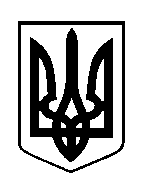 ШОСТКИНСЬКА РАЙОННА РАДАВОСЬМЕ  СКЛИКАННЯВОСЬМА СЕСІЯРІШЕННЯм. ШосткаЗ метою соціального захисту людей похилого віку та дотримання гарантованих Конституцією України прав громадян на пенсійне забезпечення,  керуючись статтею 43 Закону України  «Про  місцеве  самоврядування в Україні», районна  рада ВИРІШИЛА:1.Звернутися до Президента України, Верховної Ради України та Кабінету Міністрів України щодо підвищення пенсій (звернення додається). 2.Голові районної ради направити звернення до Президента України, Верховної Ради України та Кабінету Міністрів України.Голова                                                                                        В.СоколЗВЕРНЕННЯдепутатів Шосткинської районної ради до Президента України,Верховної Ради України та Кабінету Міністрів Українищодо підвищення пенсій Ми, депутати Шосткинської районної ради,  стурбовані соціальним становищем, у якому опинилися наші співвітчизники – люди похилого віку, пенсіонери. Ця верства по чисельності становить чверть  населення нашої країни, але саме ці люди складають найменш соціально захищені групи. Останнім часом органи державної влади своїми рішеннями суттєво погіршили соціальне становище людей пенсійного віку. Насамперед, це стосується штучного скорочення категорій громадян, які мають право на отримання субсидій за спожиті житлово-комунальні послуги, скорочення фінансування субсидій.Соціальне становище пенсіонерів суттєво погіршилось із-за підвищення цін на товари першої необхідності та різкого зростання тарифів у галузі житлово-комунального господарства і на проїзд у громадському транспорті. У зв’язку з пандемією коронавірусної хвороби значно погіршився загальний стан здоров’я населення, особливо людей похилого віку, які із-за низького розміру пенсій не можуть дозволити собі повноцінного лікування. Викликає обурення неспроможність влади забезпечити відповідну цьому підвищенню індексацію пенсій. При цьому не враховується, що гарантовані Конституцією України пенсії, які є головним, а часом і єдиним джерелом доходу людей похилого віку, мають забезпечувати рівень життя, не нижчий від прожиткового мінімуму.Депутати Шосткинської районної ради звертаються до Президента України, Верховної Ради України та Кабінету Міністрів України щодо вжиття термінових заходів для забезпечення додаткових виплат пенсіонерам, а також здійснити у листопаді 2021 року виплату «13 пенсії» пенсіонерам, пенсія яких нижче середньої, тобто нижче 3866,80 грн.  29 вересня 2021 рокуПро звернення до Президента України, Верховної Ради України та Кабінету Міністрів України щодо підвищення пенсій Додаток до рішення районної ради від 29 вересня 2021 року